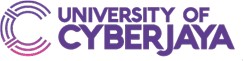 C E N T RE F O R R E S E A R C H A N D G R A D U A T E S T U D I E STHESIS EXAMINER'S REPORT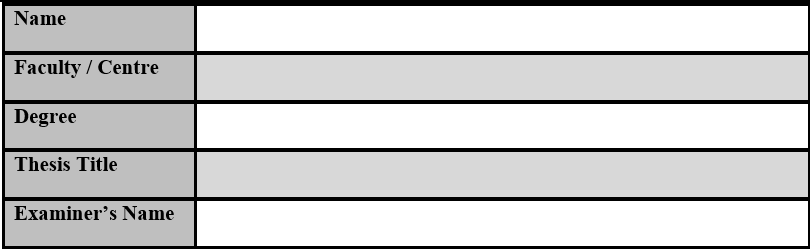 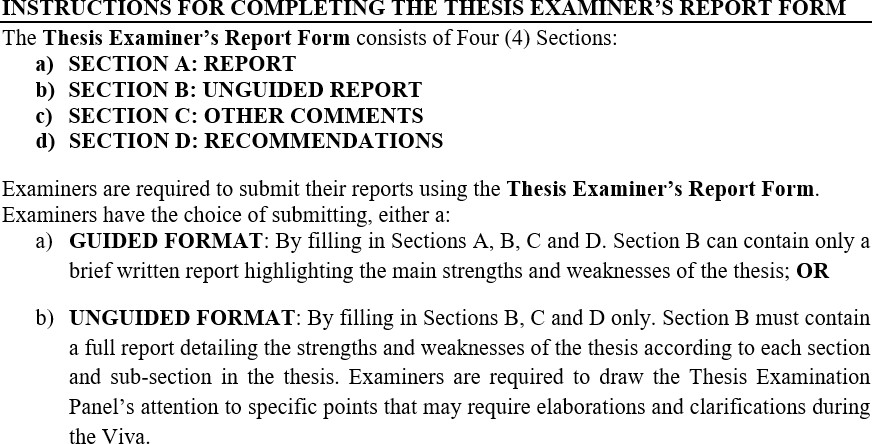 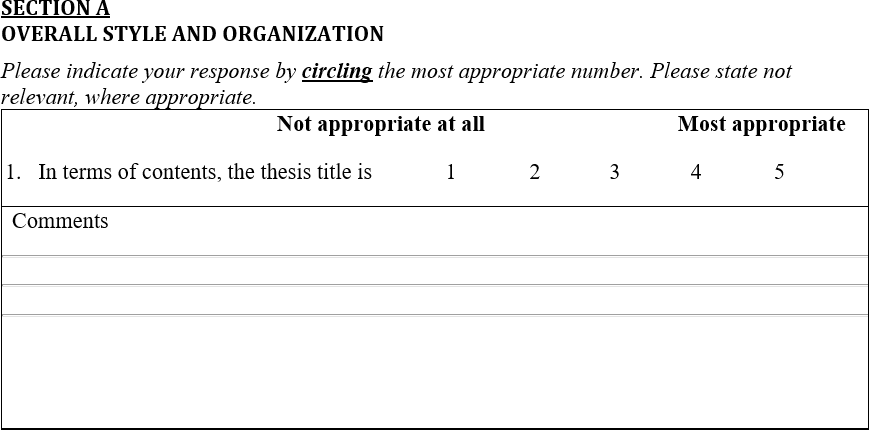 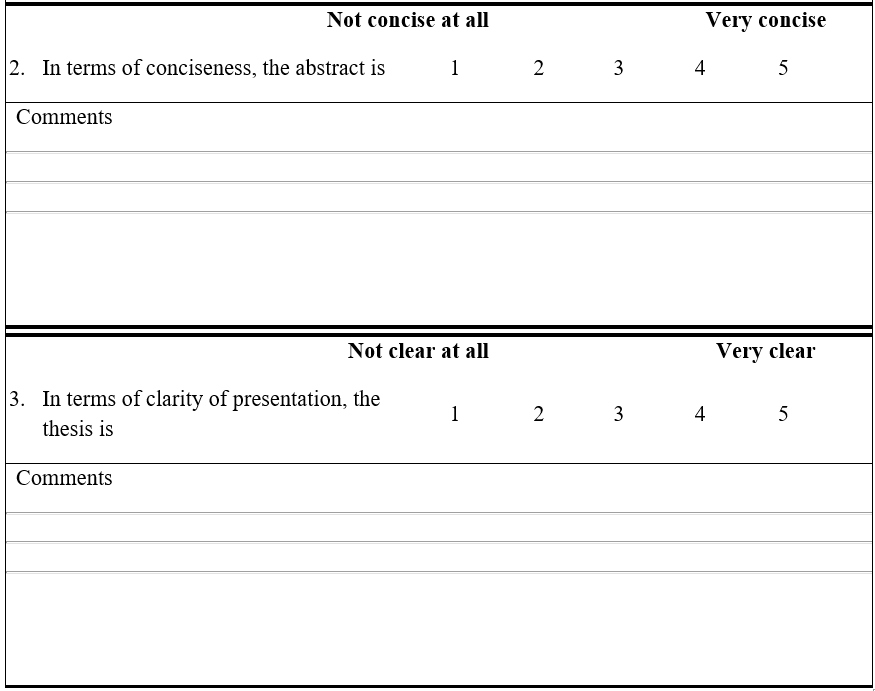 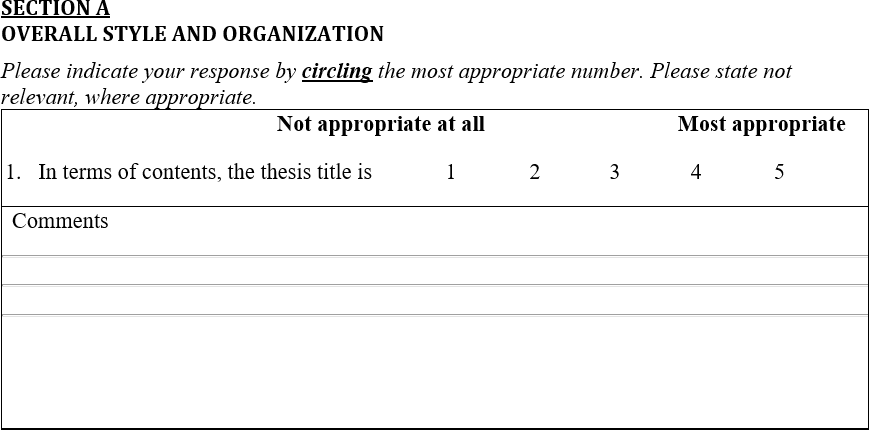 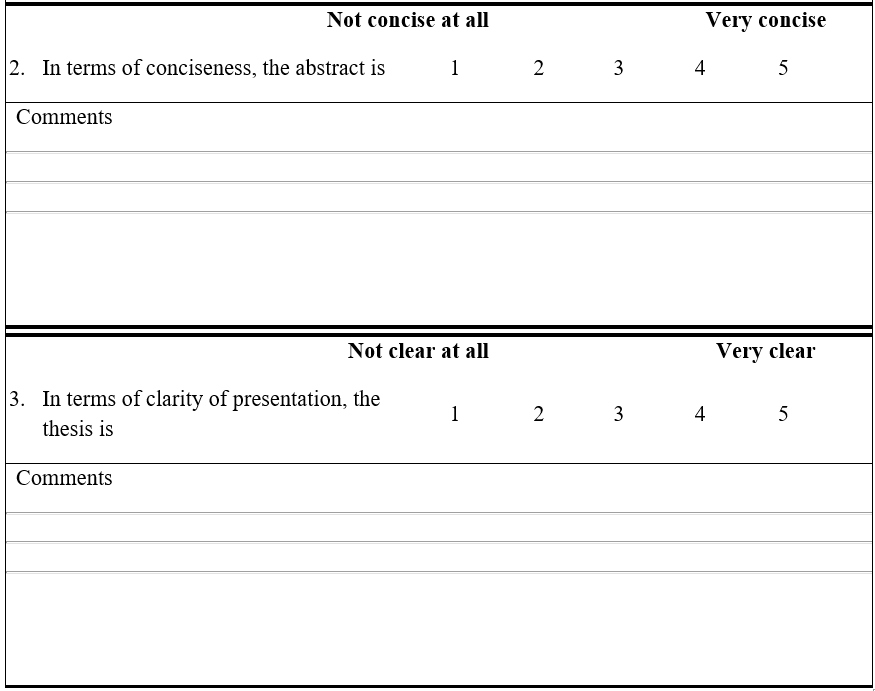 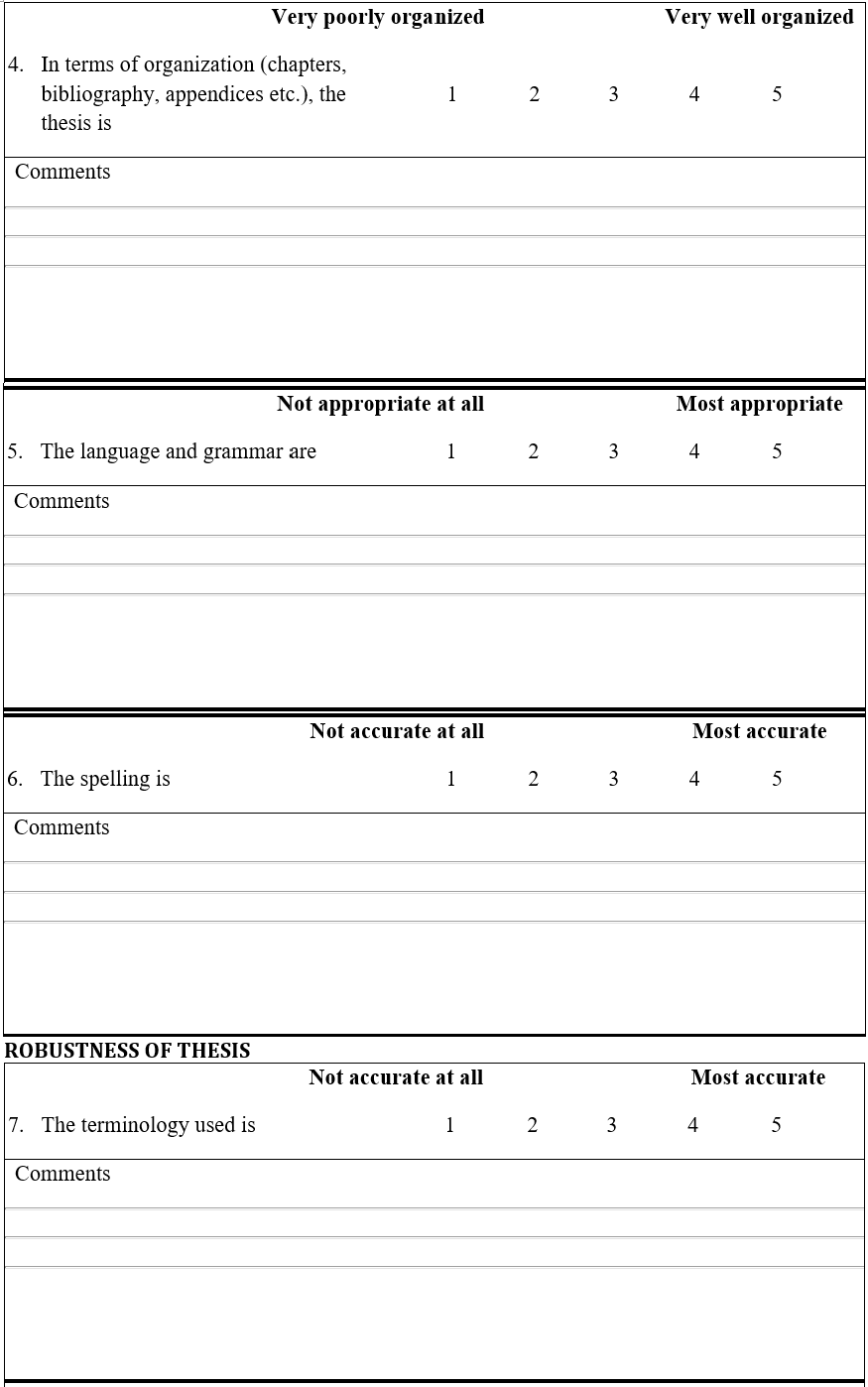 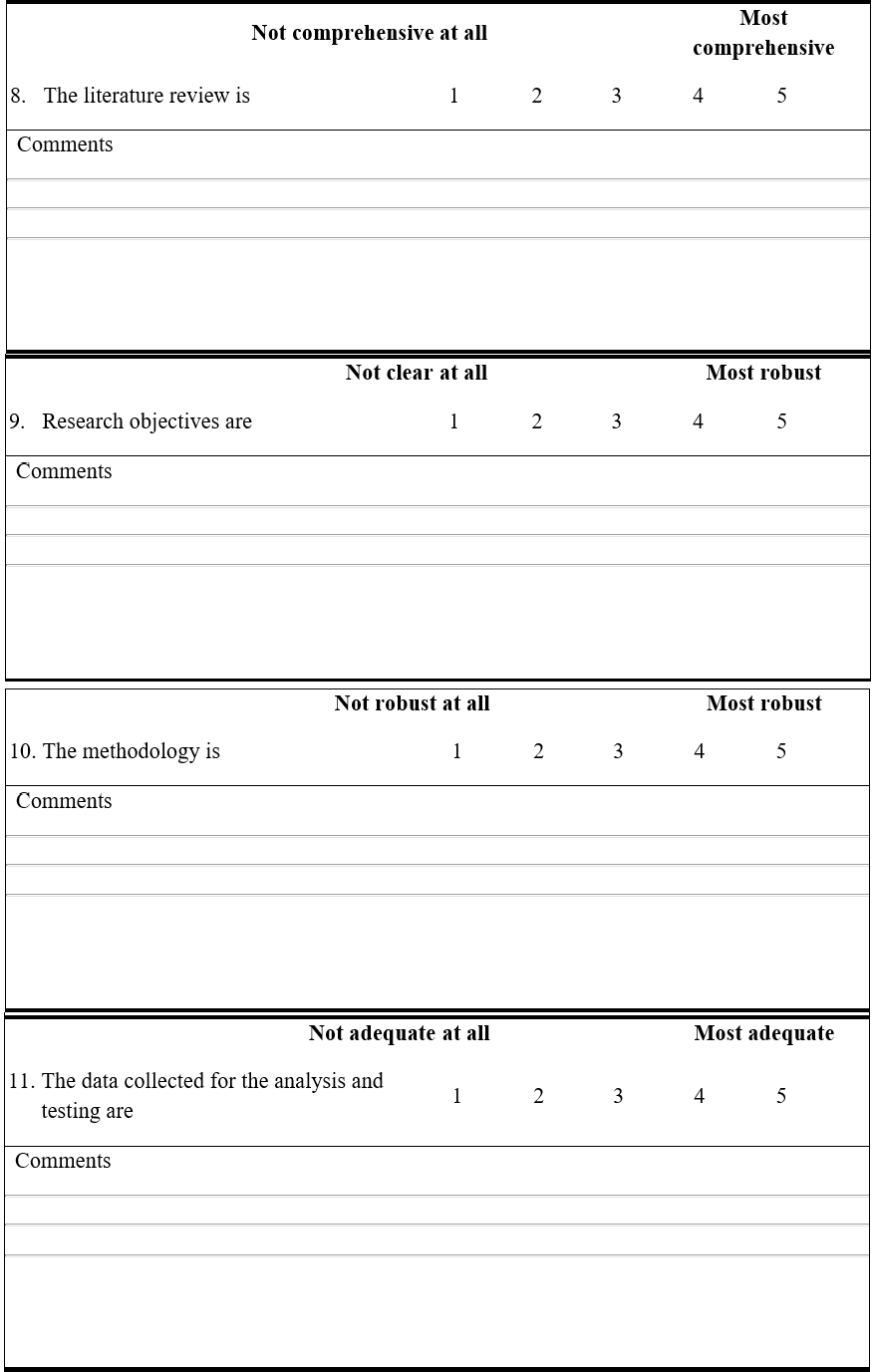 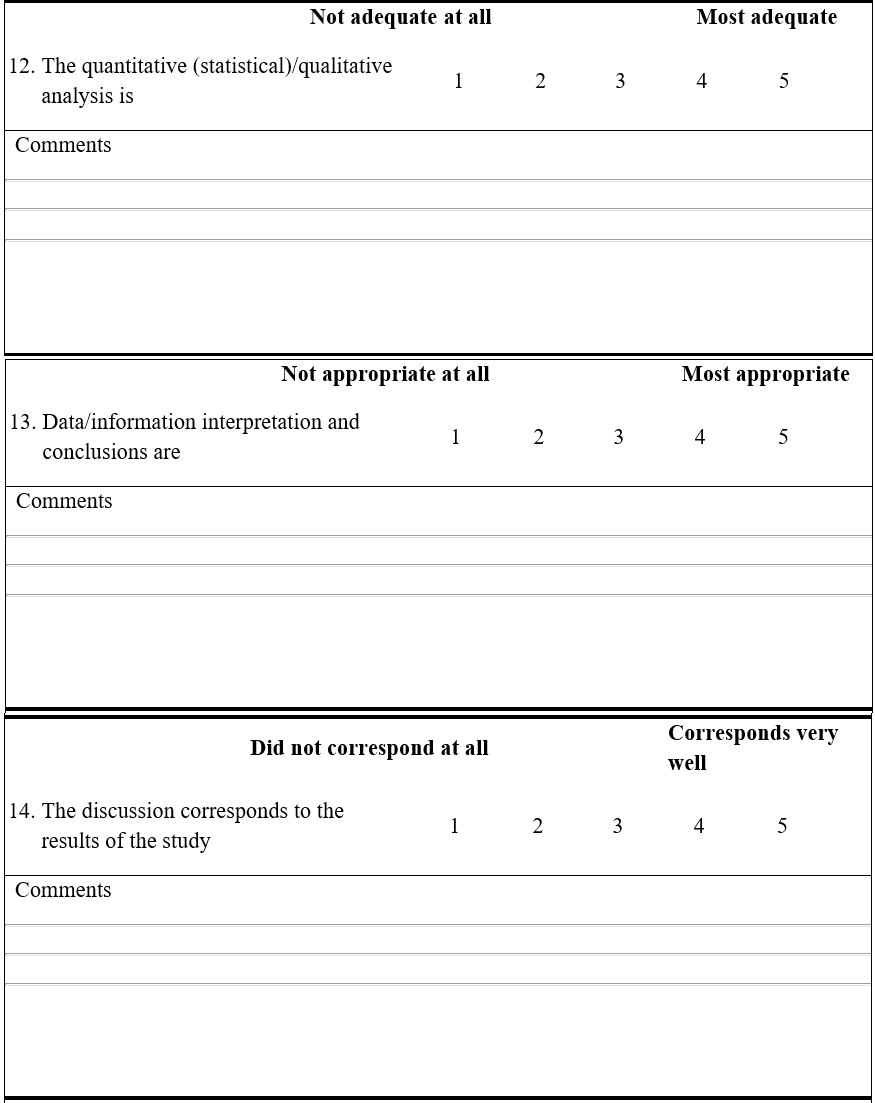 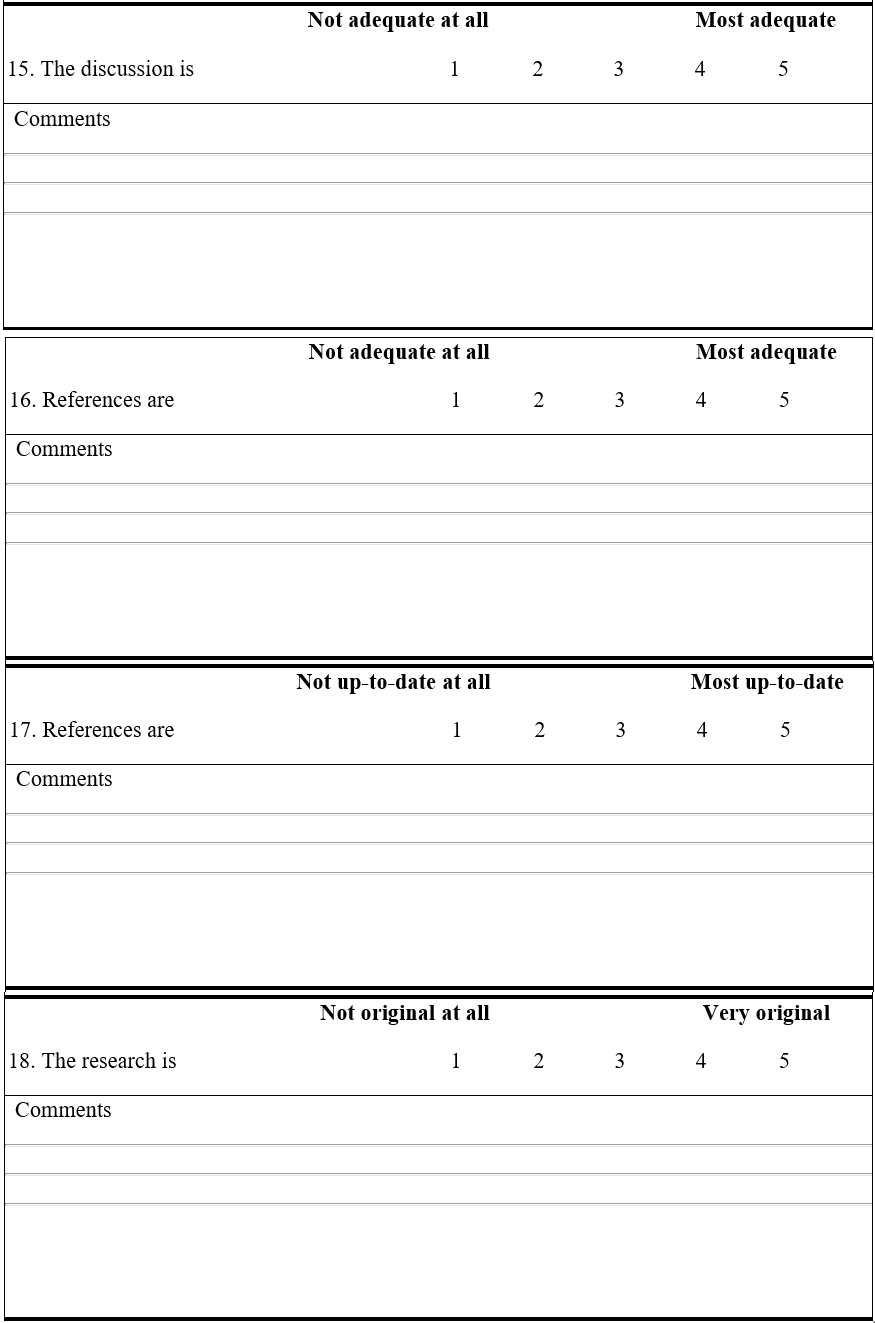 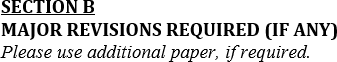 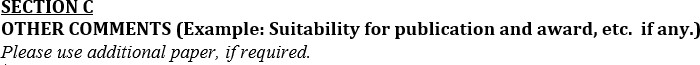 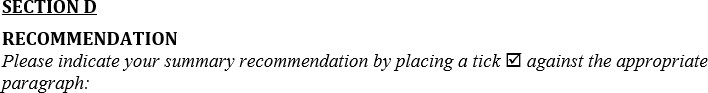 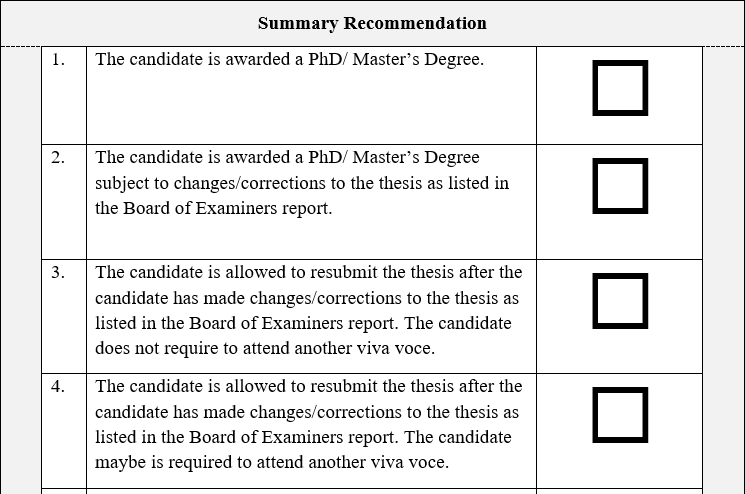 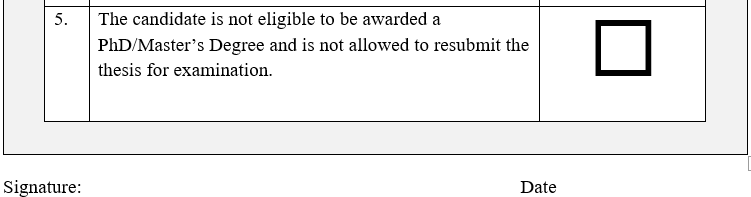 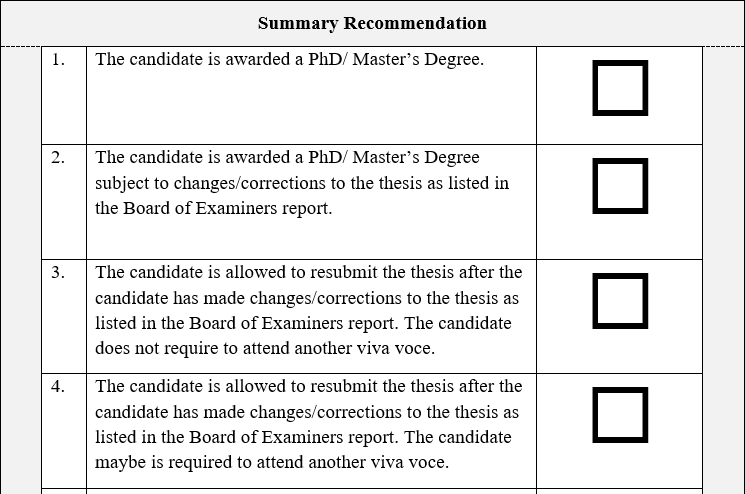 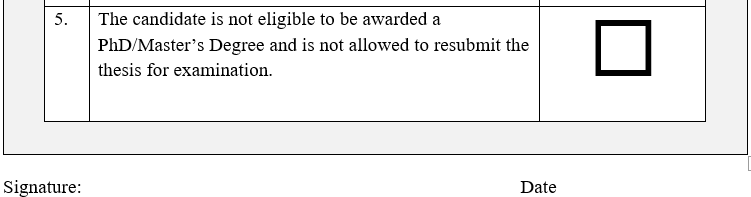 